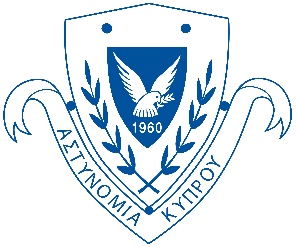 Έργο:  European Union Police Civilian and Services Training Programme 		                               	(EUPCST)			Διάρκεια Έργου: 1/03/2019-28/02/2022 (36 μήνες)Συνολικός Προϋπολογισμός Έργου: €5.555.556,00Η Βασιλική Αστυνομία της Ολλανδίας Marechaussee αποτελεί τον Επικεφαλή Εταίρο για την Εκπαίδευση Αστυνομικών και Οργανώσεων Πολιτών της Ευρωπαϊκής Ένωσης (EUPCST). Πρόκειται για έναν συνασπισμό 23 ευρωπαϊκών δυνάμεων χωροφυλακής, αστυνομικών δυνάμεων και οργανώσεων πολιτών.Τα μέλη του δικτύου συνεργάζονται για την ανάπτυξη και τη μεταφορά γνώσεων και δεξιοτήτων για διεθνείς αποστολές. Οι διάφοροι οργανισμοί εκπαιδεύονται, συγκεντρώνονται κατά τη διάρκεια προγραμμάτων κατάρτισης και ανταλλάσσουν γνώσεις σε συνέδρια και εργαστήρια.Κάθε χρόνο, η Ευρωπαϊκή Επιτροπή διαθέτει πόρους για την οργάνωση προγραμμάτων κατάρτισης για το αστυνομικό προσωπικό από τα κράτη μέλη της Ευρωπαϊκής Ένωσης. Αυτά τα προγράμματα κατάρτισης προορίζονται ως προετοιμασία για αστυνομικές αποστολές στο εξωτερικό και κυρίως σε τρίτες χώρες.Στόχος του προγράμματος EUPCST είναι η δημιουργία ικανοτήτων των Αστυνομικών , όπως η διαλειτουργικότητα (συνεργασία), η εναρμόνιση (τυποποίηση) και ένα διεθνές δίκτυο. Οι δυνατότητες αυτές απαιτούνται για τη συμμετοχή σε διεθνείς επιχειρήσεις διαχείρισης κρίσεων της Ευρωπαϊκής Ένωσης, των "Ηνωμένων Εθνών, της Αφρικανικής Ένωσης και άλλων διεθνών οργανισμών. Το πρόγραμμα περιλαμβάνει ασκήσεις, ειδικά προγράμματα κατάρτισης και μεταφορά ακαδημαϊκών γνώσεων. Στην πράξη, αυτό σημαίνει ότι οι ντόπιοι υπήκοοι τρίτων χωρών λαμβάνουν στήριξη για την οργάνωση τους, για παράδειγμα μετά από μια κρίση στη χώρα τους.Το EUPCST 2019-2022 αποτελεί συνέχεια της εκπαίδευσης των αστυνομικών δυνάμεων της Ευρωπαϊκής Ένωσης (EUPFT) την περίοδο 2008-2010, της κατάρτισης των αστυνομικών υπηρεσιών της Ευρωπαϊκής Ένωσης (EUPST I) την περίοδο 2011-2013 και του EUPST II την περίοδο 2015-2018, τα οποία είχαν μεγάλη επιτυχία.